ZVEZA SLOVENSKIH ČASTNIKOV												   Priloga 3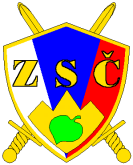 P R E D S E D S T V O1000 Ljubljana, Leskoškova cesta 7 Tel: 01/585-6096; GSM: 041/695-813 E-pošta: zsc@mors.siŠtevilka: Datum: ZADEVA:  Načrt sofinanciranja dejavnosti članic Zveze slovenskih častnikov za leto 2020Z. št.AktivnostAktivnostZdruženje ZSČSodelujeČas izvedbeKraj izvedbePotrebna finančna sredstvaViri financiranjaViri financiranjaZ. št.AktivnostAktivnostZdruženje ZSČSodelujeČas izvedbeKraj izvedbePotrebna finančna sredstvaČlanicaZvezaORGANIZACIJSKO – STATUTARNA DEJAVNOSTORGANIZACIJSKO – STATUTARNA DEJAVNOST000VOJAŠKO STROKOVNA DEJAVNOSTVOJAŠKO STROKOVNA DEJAVNOST0003.SPOMINSKO – DOMOLJUBNA IN PROTOKOLARNA DEJAVNOSTSPOMINSKO – DOMOLJUBNA IN PROTOKOLARNA DEJAVNOST0004.KULTURNO – DRUŽABNA IN ŠPORTNO – REKREATIVNA DEJAVNOSTKULTURNO – DRUŽABNA IN ŠPORTNO – REKREATIVNA DEJAVNOST0005.INFORMATIVNA, PUBLICISTIČNA IN ZALOŽNIŠKA DEJAVNOSTINFORMATIVNA, PUBLICISTIČNA IN ZALOŽNIŠKA DEJAVNOST0006.KADROVSKA, FINANČNA IN LOGISTIČNA DEJAVNOSTKADROVSKA, FINANČNA IN LOGISTIČNA DEJAVNOST0007.DEJAVNOST ZDRAVSTVENE, PSIHO-SOCIALNE IN MATERIALNE PODPORE ČLANSTVUDEJAVNOST ZDRAVSTVENE, PSIHO-SOCIALNE IN MATERIALNE PODPORE ČLANSTVU0008.MEDNARODNO SODELOVANJEMEDNARODNO SODELOVANJE000Članarine v mednarodnih organizacijah: CIOR, Članarine v mednarodnih organizacijah: CIOR, CISOR,CISOR, IFMS,  IFMS, Mednarodni dogodki Zveze (x.xxx €)Mednarodni dogodki Zveze (x.xxx €)1.3.Mednarodni dogodki združenj (x.xxx €)Mednarodni dogodki združenj (x.xxx €)1.3.1.3.1.3.1.3.9.SODELOVANJE S SUBJEKTI IZVEN ZVEZESODELOVANJE S SUBJEKTI IZVEN ZVEZE000a.Sodelovanje s SV in podpora delovanja SV0009.1.9.2.9.3.9.4b.Sodelovanje s sorodnimi organizacijami0009.59.6c.Sodelovanje z drugimi subjekti0009.7.9.8.9.9.9.10.SKUPAJSKUPAJ